Конспект открытого логопедического занятияречевой праздник «Приключения в стране Грамоты»(для детей подготовительной группы)подготовили:учителя-логопеды Козуб А.В.,Исхакова Г.Ж.,Сабирова Л.М.Москва, 2013 – 2014 уч.год.Цель:- формирование и развитие у детей фонематического восприятия, навыка звуко-буквенного анализа.Задачи:- тренировать память, внимание, мышление;- развивать творческие способности детей (речевые, художественные, музыкальные);- воспитывать внимательное отношение к чтению художественных произведений;- воспитывать уверенность в себе, осознание собственного «Я».Подготовительная работа: Распределяются и разучиваются роли детьми; со всеми детьми разучивается танец «Черный кот».Ход праздника:Логопед:- Добрый день, дорогие дети и взрослые. Сейчас мы отправимся в страну Грамоты. Удивительные приключения ожидают всех, кто попадет в эту страну.Звучит спокойная музыка. На сцене двое детей читают «Азбуку».Логопед:- Маша и Миша сидели в комнате и читали «Азбуку». И вдруг…Звучит громкая музыка и вбегает буква А.Миша и Маша:- Что случилось?Буква А: Беда! Беда случилась в стране Грамоты! К нам в азбуку пробрался злой пират. Он перепутал все буквы, и теперь они молчат. Миша и Маша: Нам надо спешить! Мы должны помочь буквам и проучить пирата!Звучит марш. Дети отправляются в путь (идут по залу).Логопед:- Отправились Миша с Машей в дорогу. Долго ли, коротко ли шли они и вот подошли к воротам.У ворот стоит стражник. Ворота закрыты на замок. На замке – кроссворд.Маша: Что нам делать? Как нам быть?Миша: Как ворота нам открыть?Стражник: Буду рад открыть вам ворота, как только вы отгадаете кроссворд. Внимательно послушайте загадки, впишите в клеточки замка слова-отгадки.Кто альбом раскрасит ваш?Ну, конечно… (карандаш)Там учатся считать, писать,Науки, страны изучать.Она есть в городах и в селах.Здание знаний – это… (школа).Чтоб порадовать нас хлебом,Пекарю нужна мука.Чтоб читать учиться детям,Нужна книга… (азбука).Стражник пытается открыть замок, но замок не открывается.Стражник: Замок откроется, если зрители вам помогут!Логопед: Давайте поможем Мише и Маше!Логопед: На двери весит замок.Кто его открыть не смог?Потянули, потянули.Покрутили, покрутили.Постучали, постучали.И открыли!Стражник: Проходите! Путь открыт.Звучит марш. Дети входят в ворота и идут дальше.Логопед: Маша и Миша пошли дальше. Ой! Кто это?Появляется Черный кот (звучит музыка из мультфильма «Голубой щенок»).Кот: Тише, тише, подождите!Погодите, не спешите.Дам заданье вам, друзья,Расколдуйте-ка слова!Логопед: Смотрите, пират превратил слова в наборы цифр! Их срочно надо расколдовать. А поможет вам вот эта подсказка (таблица с цифрами и буквами).Замените цифры соответствующими им буквами и отгадайте слова.285  (усы)37105 (лапы)Кот: Молодцы! Спасибо, что вы помогли словам. Теперь надо быстрее идти дальше.Чтобы в путь быстрей собраться,Надо всем сейчас размяться.Дети будут танцевать,Гости будут помогать!Дети танцуют под музыку песни «Черный кот».Звучит марш. Маша с Мишей идут дальше.Логопед:Долго Маша с Мишей шли,К речке быстрой подошли.Рыба в той реке живетИ дорогу стережет.Звучит музыка песни Рыбы-пилы из мультфильма «Голубой щенок».Рыба-пила: Вам никогда не пройти через речку и не попасть в страну Грамоты! Ведь на пути у вас я – опасная и страшная Рыба-пила!Маша: Как же нам перейти речку?Миша: Смотри, Маша! На берегу кирпичики лежат! Значит, мы можем построить мост!На полу расставлены кубики с буквами и цифрами: W, O, Z, T, 4, , Q, CЛогопед: Помогите, ребятам. Выберите «кирпичики» с буквами русского алфавита и составьте слово из этих букв. (Мост)Звучит марш. Дети проходят по мосту и идут дальше.Логопед: Перешли Маша с Мишей речку и отправились дальше на поиски пирата. А навстречу им – Лиса Алиса. Тут как тут она, плутовка!Звучит песня Лисы Алисы из кинофильма «Приключения Буратино». Появляется Лиса Алиса.Лиса Алиса: Кто же это идет? Машенька и Мишенька! Здравствуйте! Здравствуйте! Только я вас дальше просто так не пропущу. Отгадайте-ка для начала мои загадки, ответь-ка на мои вопросы.Логопед: Ребята, надо помочь Маше и Мише.Лиса: Кто из героев сказки посадил на Поле Чудес свои золотые монетки? (Буратино)- Кто из кукол посвящал Мальвине песни и стихи? (Пьеро)- Сколько золотых монет было у Буратино? (Пять)- Какого цвета волосы у Мальвины? (Голубые)- Какое слово лишнее: Буратино, Дюймовочка, Базилио (Дюймовочка).- Как звали папу Буратино? (Карло).Лиса: Слишком много вы, дети, знаете! Видимо, читаете книжки?Логопед:Кто много читает – тот и много знает.Книга говорит беззвучно,Но понятно и не скучно.Беседуйте, ребята, с ней,И станете еще умней!А ты, Лиса Алиса, убегай-ка в свою сказку, освобождай Маше и Мише дорогу!Звучит марш. Маша и Миша идут дальше.Логопед: И пошли Миша с Машей дальше. Вдруг навстречу им появляется… Звучит цыганская музыка. Появляется цыганка.Цыганка:Я цыганка молодая,Веселая и удалая!Карты я в руках держу,Их сейчас вам покажу.Цыганка держит в руках три карты и предлагает детям выполнить задание.Цыганка:- Ребята, прочитайте слова и обозначьте каждый звук в слове правильным цветом.Дети выполняют звуковой анализ слов.Цыганка:- Молодцы, ребята! Ну что ж, хочу вам пожелатьОтличную оценку «пять»Почаще в школе получать!Звучит марш. Маша и Миша идут дальше.Логопед:Вот близится конец пути.Уже недолго им идти.Смотрите, вот он – злой Пират.И встрече он не очень рад!Звучит песня Пирата из мультфильма «Голубой щенок».Пират: Я на свете всех страшнее,Я на свете всех сильнее!От меня вам не уйти!Вам меня не провести.Я освобожу ваши ненаглядные буквы только если вы выполните мое здание – сможете отыскать в словах слова!Маша: Что же нам делать, Миша?Миша: Давай позовем на помощь ребят!Логопед дает задание на карточках. На каждой карточке записано одно слово. Дети должны прочитать его и назвать слова, которые можно составить из букв записанного слова.ПИРАТ (пир, Ира)КОРАБЛЬ (кора)МАТРОС (трос)Пират: Караул! Сдаюсь, сдаюсь!Буквы выпустить клянусь. (Убегает)Логопед:Наши буквы спасены.К нам  сейчас спешат они.Выходят дети-буквы А, Б, Ж, Д, У, Р – встают в ряд и читают стихи.Буква А: А как лесенка стоитПеред входом в алфавит.Буква Б:Буква Б с большим брюшком,В кепке с длинным козырьком.Буква Д:Видны за окнами домаИ дети на дорожках.А вот и буква Д самаНа самоварных ножках.Буква Ж:Эта буква широкаИ похожа на жука.И при этом точно жукИздает жужжащий звук.Буква Р:«Дрожу от страха до сих пор! – Воскликнуло полено, - Похожа буква на топор!Расколет непременно!»Буква У:Буква У совсем проста:Тянет рожки из… хвоста.Логопед:И если буквы эти С умом поставить в ряд,Они составят словоИ… заговорят.Миша и Миша составляют слово «дружба». Все участники праздника встают в круг и исполняют «Песенку о дружбе» из мультфильма «Крошка енот».Логопед: Закончились приключения Маши и Миши в стране Грамоты. Путь к знаниям открыт! Желаю вам новых интересных встреч и открытий в этой удивительной стране. Департамент образования города МосквыСеверо-Западное окружное управление образования города МосквыГОСУДАРСТВЕННОЕ БЮДЖЕТНОЕ ОБРАЗОВАТЕЛЬНОЕ УЧРЕЖДЕНИЕ                    ГОРОДА МОСКВЫСРЕДНЯЯ ОБЩЕОБРАЗОВАТЕЛЬНАЯ ШКОЛА № 1010. Москва, улица Мневники, дом 7, корпус 5Е-mail: sch1010@szouo.ruТел.: +7 495 616 1010www.sch1010.ru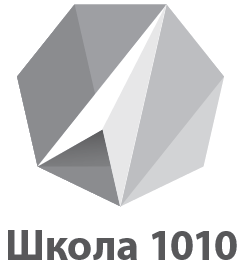 